На Ваш протест  № 03-03-2021 от 21.04.2021администрация Малотаябинского  сельского поселения информирует дополнительно.       	Разработан проект постановления Малотаябинского сельского поселения постановление «Об  утверждении перечня первичных  средств тушения пожаров и противопожарного инвентаря в помещениях и строениях, находящихся в  собственности (пользовании) граждан  и в местах общественного пользования населенных пунктов Малотаябинского  сельского поселения» и «О Порядке установления особого  противопожарного режима в случае  повышения пожарной опасности».  Проекты постановления прилагаются.Глава Малотаябинского сельского поселенияЯльчикского района                                                                           В.В. Петров                                               ПРОЕКТОб  утверждении перечняпервичных  средств тушения пожарови противопожарного инвентаряв помещениях и строениях,находящихся в  собственности(пользовании) граждан  и в местахобщественного пользования населенныхпунктов Малотаябинского  сельского поселенияВ соответствии с Федеральными законами от 21.12.1994 N 69-ФЗ "О пожарной безопасности", от 06.10.2003 N 131-ФЗ "Об общих принципах организации местного самоуправления в Российской Федерации",  Правилами противопожарного режима в Российской Федерации, утвержденными Постановлением Правительства РФ от 16.09.2020 г. №1479, руководствуясь Уставом Малотаябинского  сельского поселения  Яльчикского муниципального района Чувашской Республики, администрация Малотаябинского сельского поселения п о с т а н о в л я е т:1. Утвердить Перечень первичных средств тушения пожаров и противопожарного инвентаря в местах   общественного  пользования  населенных пунктов Малотаябинского  сельского поселения (Приложение № 1).2. Настоящее постановление подлежит публикации на официальном сайте администрации Малотаябинского сельского поселения в сети Интернет.Настоящее постановление вступает в силу со дня его официального опубликования (обнародования).3. Контроль за выполнением настоящего постановления оставляю за собой.Глава Малотаябинскогосельского поселения Яльчикского района                                                                                     В.В. ПетровПриложение №1к постановлению АдминистрацииМалотаябинского сельского поселенияот   __________ 2021 г.    №  ___ПЕРЕЧЕНЬпервичных средств тушения пожаров и противопожарного инвентаряв местах общественного пользования населенных пунктов Малотаябинского сельского поселенияПРОЕКТВ соответствии с Федеральным законом «О пожарной безопасности», Законом Чувашской Республики «О пожарной безопасности в Чувашской Республике» в целях обеспечения оперативного реагирования  в случае повышения пожарной опасности на территории Малотаябинского сельского поселения администрация Малотаябинского сельского поселения Яльчикского района п о с т а н о в л я е т:1. Утвердить Порядок установления особого противопожарного режима в случае повышения пожарной опасности на территории Малотаябинского сельского поселение Яльчикского района Чувашской Республики (Приложение № 1).2. Опубликовать постановление в информационном бюллетене «Вестник Малотаябинского сельского поселения Яльчикского района» и разместить на официальном сайте администрации Малотаябинского сельского поселения.3. Контроль за исполнением настоящего постановления оставляю за собойГлава Малотаябинскогосельского поселения Яльчикского района                                                                                                                  В.В. Петров                                                                                                                                   Приложение № 1 к постановлению администрацииМалотаябинского сельского поселенияЯльчикского района№ ____ от ______ 2021 года ПОРЯДОКустановления особого противопожарного режима  в случае повышения пожарной безопасности на территории на территории Малотаябинского сельского поселение Яльчикского района Чувашской РеспубликиНастоящий Порядок установления особого противопожарного режима в случае повышения пожарной опасности на территории Малотаябинского сельского поселения Яльчикского района Чувашской Республики разработан в целях организации оперативного реагирования в случае повышения пожарной опасности. Особый противопожарный режим – правила поведения людей, порядок организации производства и (или) содержания помещений и территорий, устанавливаемые в случае повышения пожарной опасности и включающие в себя дополнительные требования пожарной безопасности. Особый противопожарный режим в муниципальном образовании устанавливается и отменяется  постановлением администрации поселения. Особый противопожарный режим может устанавливаться как на всей территории поселения, так и на отдельной его части. В постановлении администрации о введении особого противопожарного режима указываются:     обстоятельства, послужившие основанием для введения особого противопожарного режима; границы территории, на которой вводится особый противопожарный режим; перечень дополнительных требований пожарной безопасности, вводимых в целях обеспечения особого противопожарного режима; время начала и срок действия особого противопожарного режима; органы и лица, ответственные за осуществление мер особого противопожарного режима;  Информация о введении особого противопожарного режима подлежит обязательному официальному опубликованию (обнародованию) в информационном бюллетене «Вестник Малотаябинского сельского поселения Яльчикского района» и размещению на официальном сайте администрации Малотаябинского сельского поселения в сети Интернет. Действие особого противопожарного режима в поселении начинается не ранее дня официального опубликования (обнародования) соответствующего постановления администрации. Особый противопожарный режим может устанавливаться в следующих случаях:                                                                                                        повышение пожарной безопасности, характеризующееся увеличением количества пожаров или случаев массовой гибели граждан на пожарах в жилом секторе;                                                                                                                                              прорыв магистрального газопровода;            длительный бездождевой период с высокой (выше средней многолетней) среднесуточной температурой воздуха;                                другие обстоятельства, повлекшие за собой повышение пожарной опасности; К дополнительным требованиям пожарной безопасности относятся:  организация дежурств граждан и ответственных должностных лиц организаций, предприятий, учреждений, расположенных на территории поселения (далее  -    организации);    запрет посещения гражданами определенных территорий и зон; информирование населения и проведение разъяснительной работы через    средства массовой информации; подготовка для возможного использования имеющейся в организациях    водовозной и землеройной техники; организация патрулирования территорий муниципального образования силами местного населения и членов добровольных пожарных формирований с первичными средствами пожаротушенияусиление надзора за соблюдением требований пожарной безопасности на пожароопасных объектах, а также в других организациях;  организация наблюдения за противопожарным состоянием объектов жилого сектора поселения и прилегающих к ним зон силами местного населения и добровольных пожарных формирований; временное приостановление проведения пожароопасных работ; усиление охраны объектов, обеспечивающих жизнедеятельность населенияустройство защитных противопожарных полос шириной не менее 10 метров на участках, сопредельных с лесными территориями; эвакуация населения за пределы территории поселения, на которой введен особый противопожарный режим;иные дополнительные меры;  Перечень дополнительных требований пожарной безопасности разрабатывается и определяется в зависимости от обстоятельств, послуживших основанием введения особого противопожарного режима. Требования, установленные на период действия особого противопожарного режима, являются обязательными для исполнения организациями и гражданами поселения..Чёваш РеспубликиЕлч.к район.К.=.н Таяпа ял поселений.н администраций.Чувашская РеспубликаЯльчикский районАдминистрация Малотаябинского сельского поселения429387, Чувашская Республика, Яльчикскийрайон, д. Малая Таяба, ул. Новая, д.17Тел: (883549) 60-8-17; 60-9-02Е –mail: malotayab@cap.ru№ 146 «15» июня 2021 г.Прокуратура Яльчикского  районаИ.о. прокурора районасоветнику юстицииВ.В. ПутяковуЧёваш Республики Елч.к район.К.=.н Таяпа ял поселений.н администрацийĕЙЫШĂНУ2021 =.  _______  __-м.ш. __№                    К.=.н Таяпа ял.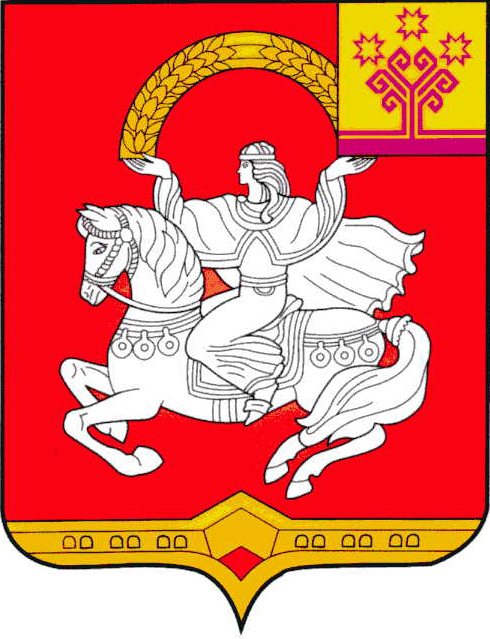 Чувашская РеспубликаЯльчикский районАдминистрация Малотаябинского сельского поселенияПОСТАНОВЛЕНИ              «__»  ______ 2021 г. №__деревня Малая Таяба№п/пНаименование первичных средств пожаротушения, немеханизированного инструмента и инвентаряНормы комплектациипожарного щита1.Огнетушители  (рекомендуемые):-воздушно-пенные (ОВП) вместимостью 10 л.;- порошковые (ОП), вместимостью, л/массой огнетушащего состава, кг:ОП - 10/9ОП – 5/42122.Лом 13.Багор14.Ведро25.Покрывало для изоляции очага возгорания16.Лопата штыковая17.Лопата совковая18.Емкость для хранения воды объемом:0,2 куб. метра1Чёваш Республики Елч.к район.К.=.н Таяпа ял поселений.н администрацийĕЙЫШĂНУ2021 =.  _______  __-м.ш. __№                    К.=.н Таяпа ял.Чувашская РеспубликаЯльчикский районАдминистрация Малотаябинского сельского поселенияПОСТАНОВЛЕНИ              «__»  ______ 2021 г. №__деревня Малая ТаябаО Порядке установления особого  противопожарного режима в случае  повышения пожарной опасности    